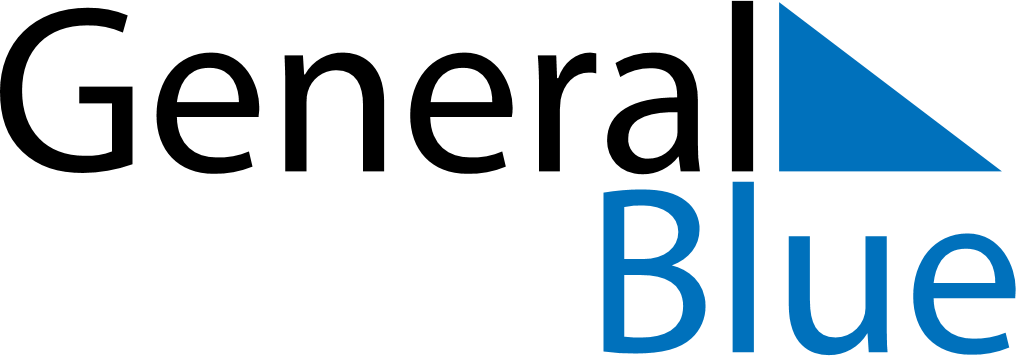 January 2024January 2024January 2024January 2024January 2024January 2024Currais Novos, Rio Grande do Norte, BrazilCurrais Novos, Rio Grande do Norte, BrazilCurrais Novos, Rio Grande do Norte, BrazilCurrais Novos, Rio Grande do Norte, BrazilCurrais Novos, Rio Grande do Norte, BrazilCurrais Novos, Rio Grande do Norte, BrazilSunday Monday Tuesday Wednesday Thursday Friday Saturday 1 2 3 4 5 6 Sunrise: 5:14 AM Sunset: 5:43 PM Daylight: 12 hours and 28 minutes. Sunrise: 5:15 AM Sunset: 5:43 PM Daylight: 12 hours and 28 minutes. Sunrise: 5:15 AM Sunset: 5:44 PM Daylight: 12 hours and 28 minutes. Sunrise: 5:16 AM Sunset: 5:44 PM Daylight: 12 hours and 28 minutes. Sunrise: 5:16 AM Sunset: 5:45 PM Daylight: 12 hours and 28 minutes. Sunrise: 5:17 AM Sunset: 5:45 PM Daylight: 12 hours and 28 minutes. 7 8 9 10 11 12 13 Sunrise: 5:17 AM Sunset: 5:45 PM Daylight: 12 hours and 28 minutes. Sunrise: 5:18 AM Sunset: 5:46 PM Daylight: 12 hours and 27 minutes. Sunrise: 5:18 AM Sunset: 5:46 PM Daylight: 12 hours and 27 minutes. Sunrise: 5:19 AM Sunset: 5:46 PM Daylight: 12 hours and 27 minutes. Sunrise: 5:19 AM Sunset: 5:47 PM Daylight: 12 hours and 27 minutes. Sunrise: 5:20 AM Sunset: 5:47 PM Daylight: 12 hours and 27 minutes. Sunrise: 5:20 AM Sunset: 5:47 PM Daylight: 12 hours and 27 minutes. 14 15 16 17 18 19 20 Sunrise: 5:21 AM Sunset: 5:48 PM Daylight: 12 hours and 26 minutes. Sunrise: 5:21 AM Sunset: 5:48 PM Daylight: 12 hours and 26 minutes. Sunrise: 5:22 AM Sunset: 5:48 PM Daylight: 12 hours and 26 minutes. Sunrise: 5:22 AM Sunset: 5:49 PM Daylight: 12 hours and 26 minutes. Sunrise: 5:23 AM Sunset: 5:49 PM Daylight: 12 hours and 26 minutes. Sunrise: 5:23 AM Sunset: 5:49 PM Daylight: 12 hours and 25 minutes. Sunrise: 5:23 AM Sunset: 5:49 PM Daylight: 12 hours and 25 minutes. 21 22 23 24 25 26 27 Sunrise: 5:24 AM Sunset: 5:49 PM Daylight: 12 hours and 25 minutes. Sunrise: 5:24 AM Sunset: 5:50 PM Daylight: 12 hours and 25 minutes. Sunrise: 5:25 AM Sunset: 5:50 PM Daylight: 12 hours and 25 minutes. Sunrise: 5:25 AM Sunset: 5:50 PM Daylight: 12 hours and 24 minutes. Sunrise: 5:25 AM Sunset: 5:50 PM Daylight: 12 hours and 24 minutes. Sunrise: 5:26 AM Sunset: 5:50 PM Daylight: 12 hours and 24 minutes. Sunrise: 5:26 AM Sunset: 5:50 PM Daylight: 12 hours and 24 minutes. 28 29 30 31 Sunrise: 5:26 AM Sunset: 5:50 PM Daylight: 12 hours and 23 minutes. Sunrise: 5:27 AM Sunset: 5:50 PM Daylight: 12 hours and 23 minutes. Sunrise: 5:27 AM Sunset: 5:50 PM Daylight: 12 hours and 23 minutes. Sunrise: 5:27 AM Sunset: 5:50 PM Daylight: 12 hours and 22 minutes. 